Πληροφορίες: Μαρία-Άννα Σανταμούρη                                                                      Αθήνα, 8 Iουνίου 2018Αρ. Πρωτ.:1246Προς τα μέλη της Συνέλευσης του Τμήματος Ψυχολογίας ΗΜΕΡΗΣΙΑ ΔΙΑΤΑΞΗτης 10ης Συνέλευσης του Τμήματος  Ψυχολογίαςημέρα Τετάρτη 13 Ιουνίου 2018 και ώρα 10:00 π. μ.στη κυψέλη 544  5ος όροφος  Φιλοσοφική Σχολή ΘΕΜΑΤΑΑναθέσεις μαθημάτων ακαδημαϊκού έτους 2018-2019Προσφερόμενα μαθήματα του Τμήματος Ψυχολογίας σε άλλα Τμήματα της Φιλοσοφικής Σχολής  και σε άλλα Τμήματα του ΕΚΠΑΕγκύκλιος Αντιπρύτανη Καθ.Κ. Μπουραζέλη - Απόκτηση Ακαδημαϊκής Διδακτικής Εμπειρίας σε νέους Επιστήμονες Κατόχους Διδακτορικού για το ακαδημαϊκό έτος 2018-2019Θέματα Διδακτορικών Σπουδών       - Εισηγητική έκθεση και ορισμός επταμελούς επιτροπής για την υποστήριξη         διδακτορικής διατριβήςΕπιστολή καθ.Γ.Παναγή, Προέδρου του Τμήματος Ψυχολογίας του Πανεπιστημίου Κρήτης αναφορικά με την ίδρυση νέων Τμημάτων ΨυχολογίαςEνημέρωση για το Σπουδαστήριο του ΤμήματοςΑιτήσεις μελών ΔΕΠ, Ε.ΔΙ.Π, φοιτητώνΑιτήσεις ΔΟΑΤΑΠΑνακοινώσειςΛοιπά θέματα                                                    Η  Πρόεδρος(υπογραφή) *Καθηγήτρια Χρυσή Χατζηχρήστου*Η υπογραφή έχει τεθεί στο πρωτότυπο και παραμένει στο αρχείο της Γραμματείας του Τμήματος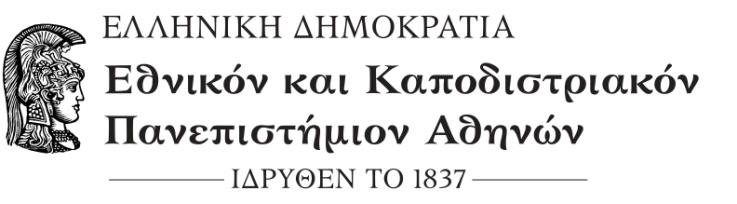 Παν/πολη Ζωγράφου, Αθήνα, Τ.Κ. 157 03Τηλ. 2107277519Fax:  210 7277459  email: msant@ psych.uoa.gr